          КАРАР                                                                                   ПОСТАНОВЛЕНИЕ              02  апреля  2018  й.                           № 26                              02  апреля  2018 гО временном ограничении движения транспортных средств
по автомобильным дорогам местного значенияВ соответствии с Постановление Правительства Республики Башкортостан от 22 февраля 2012 года №50 «О порядке осуществления временных ограничении и прекращении движения транспортных средств по автомобильным дорогам Республики Башкортостан регионального или межмуниципального, местного значения», Распоряжением Правительства Республики Башкортостан от 20 февраля 2015 года№173-р, и Постановлением главы Миякинского района от 30 марта 2018г. № 269, ПОСТАНОВЛЯЮ:1. Ввести с 1 апреля по 30 апреля 2018 года временное ограничение движения транспортных средств по автомобильным дорогам местного значения (далее - временное ограничение движения) с превышением временно установленных предельно допустимых нагрузок на оси.2.Установить на период временного ограничения движения предельно допустимые значения нагрузок на оси транспортного средства в соответствии с приложением №1 к настоящему постановлению.3.Миякинскому ДРСУ филиал АО «Башкиравтодор» обеспечить установку временных дорожных знаков, ограничивающих нагрузки на оси транспортного средства, на автомобильных дорогах местного значения.4.Ввести с 1 июня по 31 августа 2018 года временное ограничение движения транспортных средств, которые осуществляют перевозки тяжеловесных грузов и нагрузка на оси которых превышает значения, установленные на территории Российской Федерации, по автомобильным дорогам общего пользования Республики Башкортостан местного значения с асфальтобетонным покрытием при значениях дневной температуры воздуха выше 32°С (по данным Гидрометцентра России).5.Рекомендовать администрации сельского поселения муниципального района Миякинский район Республики Башкортостан в рамках соглашений о передаче части полномочий муниципального района вести мониторинг по исполнению пунктов настоящего постановления.6.Настоящее постановление подлежит обнародованию путем размещения на информационном стенде в здании администрации сельского поселения и  на официальном сайте  сельского поселения Новокарамалинский сельсовет муниципального района Миякинский район Республики Башкортостан.7.Контроль над исполнением настоящего постановления оставляю за собой.       Глава сельского поселения                                            И.В. Павлов                                                                                                   Приложение №1 к постановлению                                                                             Главы администрации Новокарамалинский                                                                               сельсовет муниципального района                                                                          Миякинский район Республики Башкортостан                                                                            № 26 от 02 апреля 2018 годаПредельные значения нагрузок на ось транспортных средствБашҡортостан Республиҡаһы                  Миәҡә районы муниципаль районың Яңы Ҡарамалы ауыл советы                    ауыл биләмәһе                                                                                                                                                                                                                                                                                                                                                                                                                                                                                                                                                                                                                                                                                                                                                                                                                                                                                                                                                                хаҡимиәте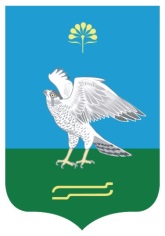 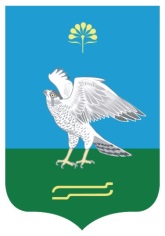 Администрация                                      сельского поселения    Новокарамалинский сельсовет муниципального района                   Миякинский район                            Республики БашкортостанДопустимая нагрузка на каждую ось транспортного средства (тонн) при:Допустимая нагрузка на каждую ось транспортного средства (тонн) при:Допустимая нагрузка на каждую ось транспортного средства (тонн) при:Одиночной оси транспортных средствДвухосной тележки транспортных средствТрехосной и более тележки транспортных средств5,04,03,0